Памятка по физике для обучающихся 7 классаНахождение скорости тела при равномерном движении: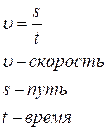 _________________________Нахождение плотности вещества: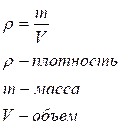 _________________________Нахождение модуля силы упругости при растяжении или сжатии (закон Гука), справедлив только для упругой деформации:_________________________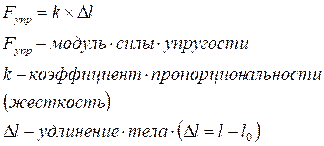 Сила тяжести: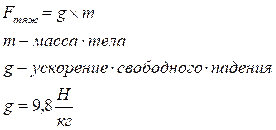 ________________________Вес тела: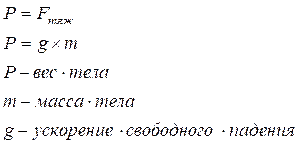 (если тело и опора неподвижны или движутся прямолинейно и равномерно; сила тяжести приложена к телу, а вес к опоре или подвесу).__________________________Равнодействующая двух сил (модуль):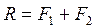 Если силы направлены по одной прямой в одну и ту же сторону.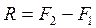 Если силы направлены по одной прямой в противоположные стороны.__________________________Давление:__________________________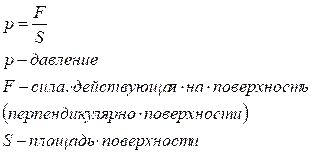 Давление жидкости на дно и стенки сосуда: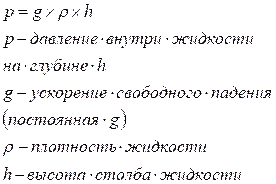 Давление внутри жидкости на одной и той же глубине одинаково по всем направлениям.___________________________Гидравлический пресс:___________________________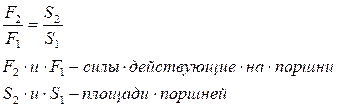 Действие жидкости и газа на погруженное в них тело (выталкивающая сила):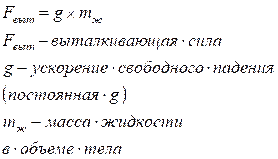 __________________________Архимедова сила:__________________________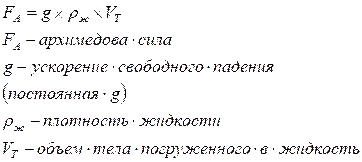 Механическая работа: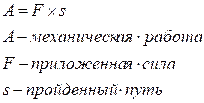 Механическая работа прямо пропорциональна приложенной силе и прямо пропорциональна пройденному пути.Если направление силы, действующей на тело, перпендикулярно направлению движения, то эта сила работы не совершает, работа равна нулю: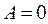 _________________________Мощность: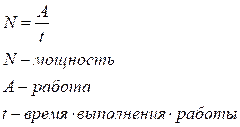 Мощность равна отношению работы ко времени, за которое она была совершена._________________________Правило равновесия рычага:Рычаг находится в равновесии тогда, когда силы, действующие на него, обратно пропорциональны плечам этих сил.__________________________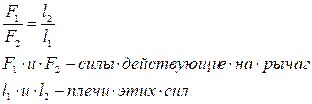 Момент силы:Произведение модуля силы, вращающей тело, на ее плечо называется моментом силы.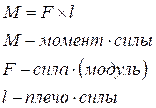 ____________________________Равенство работ при использовании простых механизмов («Золотое правило» механики):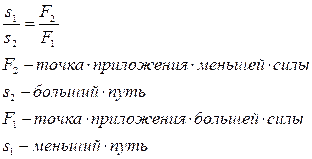 Действуя на длинное плечо рычага, мы выигрываем в силе, но при этом во столько же раз проигрываем в пути._____________________________КПД: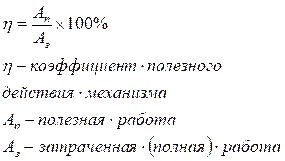 ____________________________Потенциальная и кинетическая энергия:потенциальная энергия – энергия, которая определяется взаимным положением взаимодействующих тел или частей одного и того же тела (энергия взаимодействия)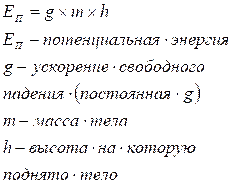 кинетическая энергия – энергия, которой обладает тело вследствие своего движения (энергия движения)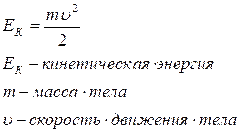 Памятка для обучающихся 8 классаПутьS=VtS=VtметрСкоростьV=S/tV=S/tметр/секундаПлотностьp=mvp=mvкилограмм/метр3Массаm=pvm=pvкилограммСила тяжестиF=mgF=mgНьютонДавление твердых телp=FSp=FSПаскальДавление в жидкостяхp=ρghp=ρghПаскальГидравлический прессF1F2=S2S1F1F2=S2S1Закон АрхимедаF=pжVтgF=pжVтgНьютонМеханическая работаA=FSA=FSДжоульМощностьN=AtN=AtВаттКПД=АпAз100%=QпQз100%КПД=АпAз100%=QпQз100%КПД=АпAз100%=QпQз100%КПД=АпAз100%=QпQз100%%Кинетическая энергияE=mv22E=mv22ДжоульПотенциальная энергияE=mghE=mghДжоульКоличество теплотыQ=cm(t2−t1)Q=cm(t2−t1)ДжоульТеплота сгоранияQ=qmQ=qmДжоульТеплота парообразованияQ=LmQ=LmДжоульЗакон ОмаI=URI=URАмперСопротивление проводникаR=plsR=plsОмПоследовательное соединение проводниковПоследовательное соединение проводниковПоследовательное соединение проводниковСила токаI=I1=I2I=I1=I2АмперНапряжениеU=U1+U2U=U1+U2ВольтСопротивлениеR=R1+R2R=R1+R2ОмПараллельное соединение проводниковПараллельное соединение проводниковПараллельное соединение проводниковСила токаI=I1+I2I=I1+I2АмперНапряжениеU=U1=U2U=U1=U2ВольтСопротивление1R=1R1+1R21R=1R1+1R2ОмРабота токаA=IUtA=IUtДжоульМощность токаP=At=UIP=At=UIВаттТепловое действие токаQ=I2RtQ=I2RtДжоуль